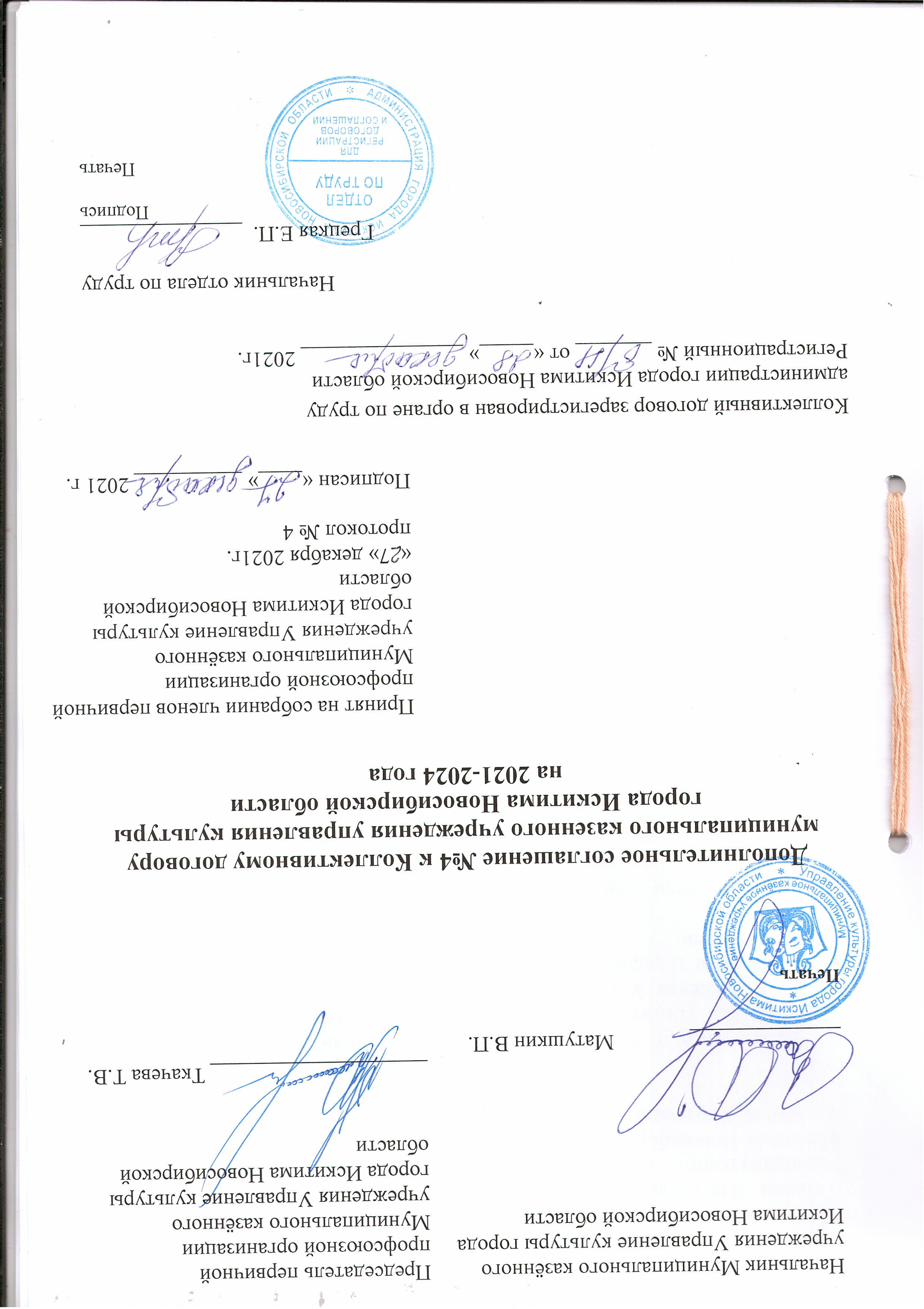 В соответствии со ст. 44 Трудового Кодекса Российской федерации в лице Матушкина В.П. начальника Муниципального казенного учреждения Управления культуры города Искитима Новосибирской области и Ткачевой Татьяны Валериевны Председателя первичной профсоюзной организации Муниципального казенного учреждения Управления культуры города Искитима Новосибирской области, приняли решение о внесении следующих изменений в коллективный договор:Изложить п. 4.2.  Положения о распределении стимулирующей части фонда оплаты труда работников Муниципального казенного учреждения Управление культуры города Искитима Новосибирской области (Приложение №2 к Коллективному договору) в следующей редакции:«4.2. Показатели оценки эффективности деятельности работников:2.       Настоящее дополнительное соглашение к коллективному договору вступает в силу с 01.10.2021 года.3.  Все другие условия коллективного договора считать неизменными и обязательными для исполнения сторонами.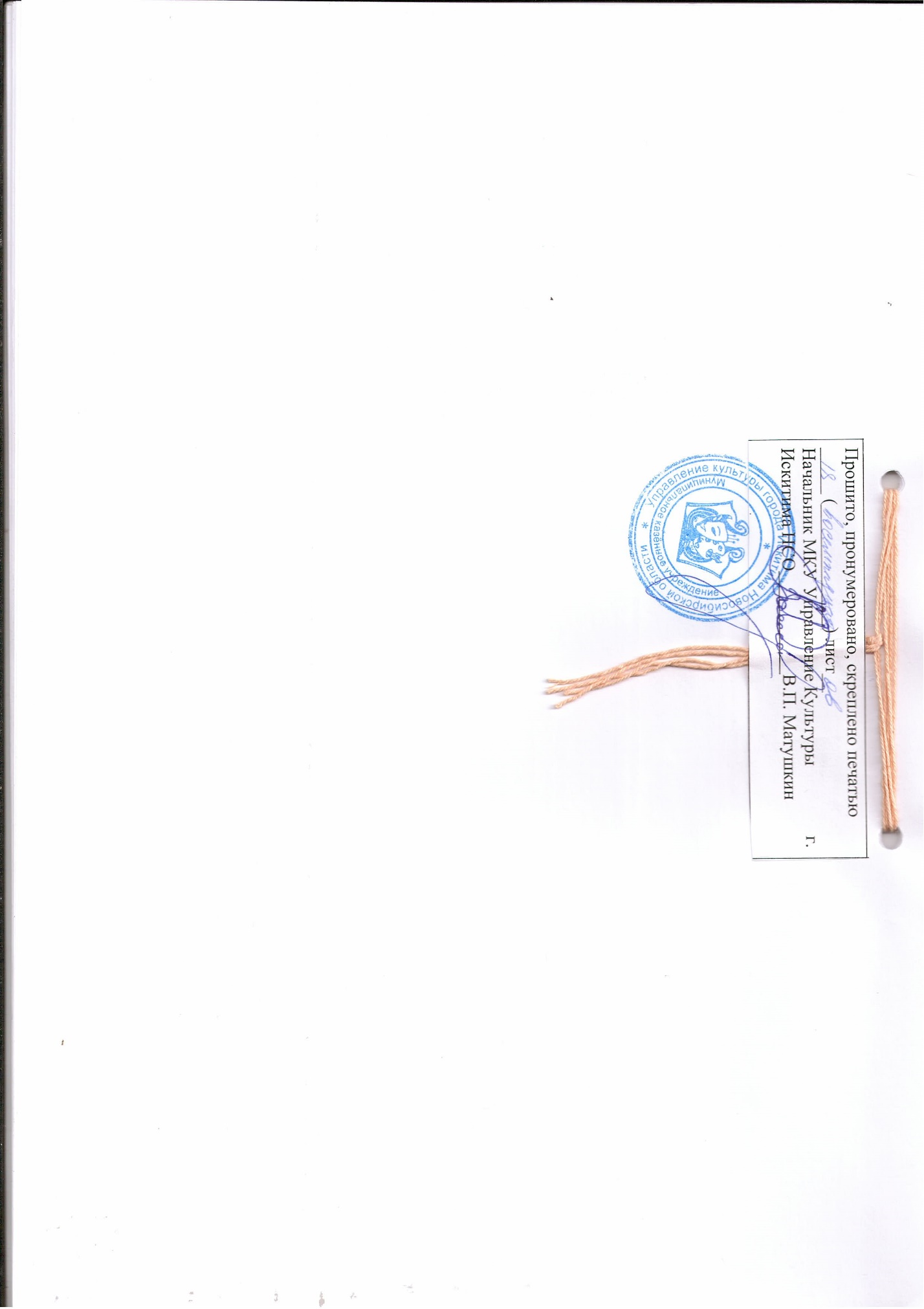 № п/пНаименование показателей оценки эффективностиУсловия осуществления выплат, размер выплат (в % от оклада)1Выполнение муниципального задания, плана мероприятий учреждения (обеспечение деятельности учреждения, реализация мероприятий и целевых программ)Отсутствие нарушений - 10;Наличие нарушений - 0Своевременность представления месячных, квартальных и годовых отчетов, планов финансово-хозяйственной деятельности, статистической отчетности, других сведений, их качество и достоверностьСоблюдение сроков, установленных порядков и форм представления сведений, отчетов - 10;Нарушение сроков, установленных порядков и форм представления сведений, отчетов - 0Обеспечение информационной открытости учрежденияОбеспечение регистрации и своевременного размещения информации об учреждении, поддержка его в актуальном состоянии - 10;Отсутствие регистрации и размещения информации об учреждении - 0Удовлетворенность граждан качеством предоставления услуг, отсутствие обоснованных жалоб и обращенийПоложительные результаты предоставления услуг - 10;Наличие жалоб, поступивших от граждан, на качество оказания услуг, признанных обоснованными по результатам проверок вышестоящей организацией и (или) контрольно-надзорных органов - 0Целевое и эффективное использование бюджетных и внебюджетных (при наличии) средств, в том числе в рамках муниципального заданияОтсутствие просроченной дебиторской и кредиторской задолженности и нарушений финансово-хозяйственной деятельности, приведших к нецелевому и неэффективному расходованию бюджетных средств в течение учетного периода - 10;Наличие просроченной дебиторской и кредиторской задолженности в течение учетного периода и (или) наличие нарушений финансово-хозяйственной деятельности, приведших к нецелевому и неэффективному расходованию бюджетных средств, установленных в ходе проверок -0Соответствие профессионального уровня работников тарифно-квалификационным требованиям (профессиональным стандартам)Профессиональный уровень работников соответствует тарифно-квалификационным требованиям более чем на 80% - 10;Профессиональный уровень работников соответствует тарифно-квалификационным требованиям на 75 - 79,9% - 4;Профессиональный уровень работников соответствует тарифно-квалификационным требованиям ниже, чем на 75% -0Укомплектованность учреждения работниками (обеспеченность кадрами)Доля укомплектованности от 75% до 100% - 10;Доля укомплектованности менее 75% - 0Соблюдение целевого соотношения фонда оплаты труда основного и вспомогательного персонала учрежденияДоля расходов на оплату труда основного персонала в фонде оплаты труда учреждения составляет не менее 70 процентов - 10;Не соблюдается целевое соотношение фонда оплаты труда - 0Неисполнение в срок предписаний и замечаний по актам проверок контрольных и надзорных органов, указаний и поручений Главы городаОтсутствие нарушений - 10;Наличие нарушений - 0Обеспечение соответствующих требованиям охраны труда условий труда на каждом рабочем месте, обеспечение проведения специальной оценки условий труда на рабочих местах, отсутствие травматизма и профессиональных заболеванийОтсутствие нарушений- 10;Наличие нарушений - 0Отсутствие конфликтных ситуаций в коллективеКонфликтные ситуации отсутствуют (отсутствие обоснованных жалоб от сотрудников учреждения, поступающих в различные органы в отчетном периоде) - 9;Имеются конфликтные ситуации (наличие обоснованных жалоб от сотрудников учреждения, поступающих в различные органы в отчетном периоде) - 0Проведение объективной оценки результатов деятельности каждого работника, исходя из установленных качественных показателей деятельностиОценка производится по установленным качественным показателям - 9;Оценка не производится - 0Выполнение учреждением квоты по приему на работу инвалидов (в случае установления учреждению квоты для приема на работу инвалидов в соответствии с Законом Новосибирской области от 12.03.1999 № 45-ОЗ «О социальной защите инвалидов в Новосибирской области»)Квота по приему на работу инвалидов выполняется - 9;Квота по приему на работу инвалидов не выполняется - 0Недопущение на первое число каждого месяца календарного периода, по итогам которого осуществляется оценка результатов выполнения качественных показателей эффективности деятельности учреждения, непогашенной (неурегулированной) просроченной кредиторской задолженности по муниципальным контрактам (договорам) на закупку товаров, работ, услуг для обеспечения муниципальных нужд, возникшей в результате действий (бездействия) руководителя учрежденияОтсутствие задолженности - 9;Наличие задолженности - 0Итого: до 136 %Итого: до 136 %Итого: до 136 %Наименование должности (специальность, профессия)Перечень критериев оценки эффективностиПеречень целевых показателей оценки эффективностиУсловия осуществления выплатРазмер выплат (%)Периодичность выплатыЗаместитель начальникаИнтенсивность и эффективностьСвоевременное и качественное выполнение плановых заданий по должности. Отсутствие нарушений - 15;     Наличие нарушений - 015ЕжемесячноВысокий уровень подготовки и проведения культурно-массовых мероприятийОтсутствие нарушений -10;           Наличие нарушений - 010ЕжемесячноУспешная подготовка документации на получение грантов, премий, званий, наград.Отсутствие нарушений - 10;           Наличие нарушений - 010ЕжемесячноОбобщение опыта работы учреждений культурыОтсутствие нарушений - 10;           Наличие нарушений - 010ЕжемесячноКачественное исполнение внеплановых, срочных поручений.Отсутствие нарушений - 10;           Наличие нарушений - 010ЕжемесячноВыполнение обязанностей ответственного за обеспечение безопасности дорожного движения в МКУ Управление культуры;Отсутствие нарушений -7;           Наличие нарушений - 07ЕжемесячноПовышение квалификации;Отсутствие нарушений - 5;           Наличие нарушений - 05ЕжемесячноПостоянное оказание консультативной помощи работникам учреждений культуры;Отсутствие нарушений - 10;           Наличие нарушений - 010ЕжемесячноВыполнение обязанностей ответственного за учет и контроль путевой документации в МКУ Управление культуры.Отсутствие нарушений - 10;           Наличие нарушений - 010ЕжемесячноИсполнительская дисциплинаОтсутствие нарушений сроков исполнения плановых мероприятий и поручений руководителя учреждения.Отсутствие нарушений - 10;     Наличие нарушений - 010ЕжемесячноОтсутствие претензий к деятельности со стороны руководителя.Отсутствие нарушений - 5;     Наличие нарушений – 05ЕжемесячноОтсутствие нарушений при проверке контролирующими органами.Отсутствие нарушений – 10;     Наличие нарушений - 010ЕжемесячноИтого: до 112%Главный бухгалтерИнтенсивность и эффективностьСвоевременное и качественное выполнение показателей содержания работы по должности. Отсутствие нарушений - 15;           Наличие нарушений – 015ЕжемесячноСвоевременность уплаты налогов и сборов и иных платежей, отсутствие пеней за несвоевременную оплату налогов и сборов и за нарушение сроков представление отчетности.Отсутствие нарушений - 15;           Наличие нарушений – 015ЕжемесячноРазработка и наличие положений и инструкций по организации бухгалтерского учета и отчетности регламентирующих платежную и финансовую дисциплинуОтсутствие нарушений -10;           Наличие нарушений - 010ЕжемесячноОбеспечение выполнения бюджетных полномочий главного распорядителя бюджетных средствОтсутствие нарушений бюджетного законодательстваОтсутствие нарушений -15; Наличие нарушений - 015ЕжемесячноОтсутствие нарушений при организации и ведении бухгалтерского учетаОтсутствие нарушений - 10;      Наличие нарушений - 010ЕжемесячноОбеспечение контроля целевого и эффективного использования муниципальными учреждениями культуры бюджетных средств, выделенных на выполнение муниципального задания.Отсутствие нарушений - 10;     Наличие нарушений - 010ЕжемесячноОтсутствие просроченной кредиторской задолженности в муниципальных учреждениях культурыОтсутствие нарушений - 10;     Наличие нарушений - 010ЕжемесячноИсполнительская дисциплинаОтсутствие фактов нарушения финансово-хозяйственной деятельности учрежденияОтсутствие нарушений -15;     Наличие нарушений - 015ЕжемесячноОтсутствие нарушения сроков исполнения правовых актов и поручений руководителя учрежденияОтсутствие нарушений - 10;     Наличие нарушений - 010ЕжемесячноОтсутствие санкций, повлиявших на нормальное функционирование учреждения.Отсутствие нарушений -9;     Наличие нарушений - 09ЕжемесячноИтого: до 119%Ведущий бухгалтерИнтенсивность и эффективностьСвоевременное и качественное выполнение плановых заданий по должности. Отсутствие нарушений - 30;           Наличие нарушений - 030ЕжемесячноСоблюдение сроков статистической, финансовой и иной отчетности, своевременное и качественное предоставление достоверной отчетности.Отсутствие нарушений - 20;           Наличие нарушений - 020ЕжемесячноСвоевременное осуществление платежей, начислений, оформление бухгалтерских документов.Отсутствие нарушений - 20;           Наличие нарушений - 020ЕжемесячноСистематический анализ финансово-хозяйственной деятельности.Отсутствие нарушений - 15;           Наличие нарушений - 015ЕжемесячноСвоевременное предоставление месячных, квартальных и годовых отчетов.Отсутствие нарушений -20;     Наличие нарушений - 020ЕжемесячноИсполнительская дисциплинаОтсутствие фактов нарушения финансово-хозяйственной деятельности по результатам проверок контролирующих органовОтсутствие нарушений - 20;     Наличие нарушений - 020ЕжемесячноОтсутствие нарушения сроков исполнения правовых актов и поручений руководителя учрежденияОтсутствие нарушений - 20;     Наличие нарушений - 020ЕжемесячноОтсутствие претензий со стороны главного бухгалтера.Отсутствие нарушений – 12;     Наличие нарушений - 012ЕжемесячноИтого: до 157% Ведущий бухгалтерИнтенсивность и эффективностьСвоевременное и качественное выполнение плановых заданий по должности. Отсутствие нарушений - 30;           Наличие нарушений - 030ЕжемесячноСоблюдение сроков статистической, финансовой и иной отчетности, своевременное и качественное предоставление достоверной отчетности.Отсутствие нарушений - 20;           Наличие нарушений - 020ЕжемесячноСвоевременное осуществление платежей, начислений, оформление бухгалтерских документов.Отсутствие нарушений - 20;           Наличие нарушений - 020ЕжемесячноСистематический анализ финансово-хозяйственной деятельности.Отсутствие нарушений - 15;           Наличие нарушений - 015ЕжемесячноСвоевременное предоставление месячных, квартальных и годовых отчетов.Отсутствие нарушений -20;     Наличие нарушений - 020ЕжемесячноИсполнительская дисциплинаОтсутствие фактов нарушения финансово-хозяйственной деятельности по результатам проверок контролирующих органовОтсутствие нарушений - 20;     Наличие нарушений - 020ЕжемесячноОтсутствие нарушения сроков исполнения правовых актов и поручений руководителя учрежденияОтсутствие нарушений - 20;     Наличие нарушений - 020ЕжемесячноОтсутствие претензий со стороны главного бухгалтера.Отсутствие нарушений – 12;     Наличие нарушений - 012ЕжемесячноИтого: до 157% Ведущий бухгалтерИнтенсивность и эффективностьСвоевременное и качественное выполнение плановых заданий по должности. Отсутствие нарушений - 35;           Наличие нарушений - 035ЕжемесячноСоблюдение сроков статистической, финансовой и иной отчетности, своевременное и качественное предоставление достоверной отчетности.Отсутствие нарушений - 25;           Наличие нарушений - 025ЕжемесячноСвоевременное осуществление платежей, начислений, оформление бухгалтерских документов.Отсутствие нарушений - 20;           Наличие нарушений - 020ЕжемесячноСистематический анализ финансово-хозяйственной деятельности.Отсутствие нарушений - 20;           Наличие нарушений - 020ЕжемесячноСвоевременное предоставление месячных, квартальных и годовых отчетов.Отсутствие нарушений -20;     Наличие нарушений - 020ЕжемесячноИсполнительская дисциплинаОтсутствие фактов нарушения финансово-хозяйственной деятельности по результатам проверок контролирующих органовОтсутствие нарушений - 20;     Наличие нарушений - 020ЕжемесячноОтсутствие нарушения сроков исполнения правовых актов и поручений руководителя учрежденияОтсутствие нарушений - 20;     Наличие нарушений - 020ЕжемесячноОтсутствие претензий со стороны главного бухгалтера.Отсутствие нарушений – 7;     Наличие нарушений - 07ЕжемесячноИтого: до 167% Ведущий бухгалтерИнтенсивность и эффективностьСвоевременное и качественное выполнение плановых заданий по должности. Отсутствие нарушений - 30;           Наличие нарушений - 030ЕжемесячноСоблюдение сроков статистической, финансовой и иной отчетности, своевременное и качественное предоставление достоверной отчетности.Отсутствие нарушений - 30;           Наличие нарушений - 030ЕжемесячноСвоевременное осуществление платежей, начислений, оформление бухгалтерских документов.Отсутствие нарушений - 20;           Наличие нарушений - 020ЕжемесячноСистематический анализ финансово-хозяйственной деятельности.Отсутствие нарушений - 20;           Наличие нарушений - 020ЕжемесячноИсполнительская дисциплинаОтсутствие фактов нарушения финансово-хозяйственной деятельности по результатам проверок контролирующих органовОтсутствие нарушений -25;     Наличие нарушений - 025ЕжемесячноОтсутствие нарушения сроков исполнения правовых актов и поручений руководителя учрежденияОтсутствие нарушений - 20;     Наличие нарушений - 020ЕжемесячноОтсутствие претензий со стороны главного бухгалтера.Отсутствие нарушений – 16;     Наличие нарушений - 016ЕжемесячноИтого: до 161% Ведущий бухгалтерИнтенсивность и эффективностьСвоевременное и качественное выполнение плановых заданий по должности. Отсутствие нарушений - 30;           Наличие нарушений - 030ЕжемесячноСоблюдение сроков статистической, финансовой и иной отчетности, своевременное и качественное предоставление достоверной отчетности.Отсутствие нарушений - 20;           Наличие нарушений - 020ЕжемесячноСвоевременное осуществление платежей, начислений, оформление бухгалтерских документов.Отсутствие нарушений - 20;           Наличие нарушений - 020ЕжемесячноСистематический анализ финансово-хозяйственной деятельности.Отсутствие нарушений - 20;           Наличие нарушений - 020ЕжемесячноИсполнительская дисциплинаОтсутствие фактов нарушения финансово-хозяйственной деятельности по результатам проверок контролирующих органовОтсутствие нарушений -20;     Наличие нарушений - 020ЕжемесячноОтсутствие нарушения сроков исполнения правовых актов и поручений руководителя учрежденияОтсутствие нарушений - 20;     Наличие нарушений - 020ЕжемесячноОтсутствие претензий со стороны главного бухгалтера.Отсутствие нарушений – 12;     Наличие нарушений - 012ЕжемесячноИтого: до 142% Ведущий методистИнтенсивность и эффективностьСвоевременное и качественное выполнение плановых заданий по должности. Отсутствие нарушений -20;     Наличие нарушений - 020ЕжемесячноВысокий уровень в подготовке и проведении культурно-массовых мероприятийОтсутствие нарушений - 20;           Наличие нарушений - 020ЕжемесячноИнформационное обслуживание сайта.Отсутствие нарушений - 20;           Наличие нарушений - 020ЕжемесячноКачественное исполнение внеплановых, срочных поручений.Отсутствие нарушений - 20;           Наличие нарушений - 020ЕжемесячноПовышение квалификации;Отсутствие нарушений - 15;           Наличие нарушений - 015ЕжемесячноИсполнительская дисциплинаОтсутствие нарушения сроков исполнения плановых мероприятий и поручений руководителя учрежденияОтсутствие нарушений - 20;     Наличие нарушений - 020ЕжемесячноОтсутствие претензий к деятельности со стороны руководителя.Отсутствие нарушений -18;     Наличие нарушений - 018ЕжемесячноИтого: до 132%Ведущий экономистИнтенсивность и эффективностьСвоевременное и качественное выполнение плановых заданий по должности. Отсутствие нарушений - 30;           Наличие нарушений - 030ЕжемесячноСоблюдение сроков статистической, финансовой и иной отчетности, своевременное и качественное предоставление достоверной отчетности.Отсутствие нарушений - 25;           Наличие нарушений - 025ЕжемесячноАнализ, прогнозирование, мониторинг деятельности учреждений в соответствии с нормативными документами.Отсутствие нарушений - 25;           Наличие нарушений - 025ЕжемесячноСистематический анализ финансово-хозяйственной деятельности, качественное ведение экономической работы.Отсутствие нарушений - 20;           Наличие нарушений - 020ЕжемесячноИсполнительская дисциплинаОтсутствие фактов нарушения по результатам проверок контролирующих органовОтсутствие нарушений - 25;           Наличие нарушений - 025ЕжемесячноОтсутствие нарушения сроков исполнения правовых актов и поручений руководителя учрежденияОтсутствие нарушений - 20;     Наличие нарушений - 020ЕжемесячноОтсутствие претензий к деятельности со стороны руководителя.Отсутствие нарушений – 17;     Наличие нарушений - 017ЕжемесячноИтого: до 162 % Контрактный управляющий 6 уровень квалификацииИнтенсивность и эффективностьКачество выполненной работы (подготовка документов в соответствии с установленными требованиями, полное и логичное изложение материала, юридически грамотное составление документов, отсутствие стилистических и грамматических ошибок);Отсутствие нарушений - 30;           Наличие нарушений - 030ЕжемесячноСпособность четко организовывать и планировать выполнение порученных заданий;Отсутствие нарушений - 15;           Наличие нарушений - 015ЕжемесячноСвоевременно и оперативно выполнять поручения;Отсутствие нарушений - 13;           Наличие нарушений - 013ЕжемесячноСвоевременная разработка плана – графика; Отсутствие нарушений - 15;     Наличие нарушений - 015ЕжемесячноСвоевременное осуществление мониторинга закупок товаров, работ, услуг; Отсутствие нарушений - 10;     Наличие нарушений - 010ЕжемесячноСвоевременное и качественное проведение аудита в сфере закупок; Отсутствие нарушений - 10;     Наличие нарушений - 010ЕжемесячноИсполнительская дисциплинаОтсутствие обоснованных жалоб по результатам процедур планирования; Отсутствие нарушений - 15;     Наличие нарушений - 015ЕжемесячноОтсутствие обоснованных жалоб по нарушению сроков размещения документации в единой информационной системе;Отсутствие нарушений-10;           Наличие нарушений-0;10ЕжемесячноЗаключение контрактов на условиях, обеспечивающих наиболее эффективное достижение заданных результатов обеспечения муниципальных нужд.Отсутствие нарушений-12;           Наличие нарушений-0;12ЕжемесячноОтсутствие претензий со стороны руководителя.Отсутствие нарушений – 5;     Наличие нарушений - 05ЕжемесячноИтого: до 135%Администратор баз данных 7 уровень квалификацииСвоевременное и качественное выполнение плановых заданий по должности. Отсутствие нарушений -20;     Наличие нарушений - 020ЕжемесячноТехническое обслуживание и обеспечение сохранности электронных ресурсов.Отсутствие нарушений -20;     Наличие нарушений - 020ЕжемесячноУспешное выполнение плана внедрения компьютерных технологий.Отсутствие нарушений - 10;           Наличие нарушений - 010ЕжемесячноОказание помощи учреждениям при создании электронных ресурсов учреждений, новых и дополнительных сервисов на сайте, оформление вновь созданных страниц сайта, размещение материалов на сайте.Отсутствие нарушений - 17;     Наличие нарушений - 017ЕжемесячноКачественное и своевременное исполнение заданий руководителя учреждения.Отсутствие нарушений -10;     Наличие нарушений - 010ЕжемесячноИсполнительская дисциплинаОтсутствие нарушения сроков исполнения правовых актов и поручений руководителя учрежденияОтсутствие нарушений - 10;           Наличие нарушений - 010ЕжемесячноОтсутствие претензий к деятельности со стороны руководителя.Отсутствие нарушений – 10;     Наличие нарушений - 010ЕжемесячноИтого: до 97% Режиссер первой категорииИнтенсивность и эффективностьСвоевременное и качественное выполнение плановых заданий и мероприятий по должности. Отсутствие нарушений - 25;           Наличие нарушений - 025ЕжемесячноВысокий уровень подготовки и проведения культурно-массовых мероприятий: городских, областных, региональных.Отсутствие нарушений - 20;     Наличие нарушений - 020ЕжемесячноРеализация совместных социокультурных проектов с другими заинтересованными организациями и учреждениямиОтсутствие нарушений - 15;           Наличие нарушений - 015ЕжемесячноРеализация предложений, проектов, направленных на улучшение качества предоставляемых услуг населению.  Отсутствие нарушений -15;     Наличие нарушений - 015ЕжемесячноИсполнительская дисциплинаОтсутствие нарушения сроков исполнения плановых мероприятий и поручений руководителя учрежденияОтсутствие нарушений – 15;           Наличие нарушений - 015ЕжемесячноОтсутствие претензий к деятельности со стороны руководителя.Отсутствие нарушений – 12;     Наличие нарушений - 012ЕжемесячноИтого: до 102% Инспектор по кадрамИнтенсивность и эффективностьСвоевременное и качественное выполнение плановых заданий по должности. Отсутствие нарушений - 35;           Наличие нарушений - 035ЕжемесячноКачественная подготовка и безусловное соблюдение сроков предоставление кадровой документации.Отсутствие нарушений - 20;           Наличие нарушений - 020ЕжемесячноОтсутствие нарушений в ведении кадровой документацииОтсутствие нарушений - 25;           Наличие нарушений - 025ЕжемесячноСвоевременное закрытие вакансии в течении месяца.Отсутствие нарушений -15;           Наличие нарушений - 015ЕжемесячноПроведение внутреннего кадрового аудита Отсутствие нарушений - 15;           Наличие нарушений - 015ЕжемесячноКачественное оформление документов при приеме на работу и увольнении работников, своевременное оформление трудовых договоров и дополнительных соглашений.Отсутствие нарушений - 20;           Наличие нарушений - 020ЕжемесячноИсполнительская дисциплинаОтсутствие обоснованных обращений участников образовательных отношений и контролирующих органовОтсутствие нарушений - 15;           Наличие нарушений - 015ЕжемесячноОтсутствие претензий со стороны руководителя.Отсутствие нарушений – 15;           Наличие нарушений - 015ЕжемесячноИтого: до 160%Экономист 1 категорииИнтенсивность и эффективностьСвоевременное и качественное выполнение плановых заданий по должности. Отсутствие нарушений-30;           Наличие нарушений-0;30ЕжемесячноПодготовка исходных данных для составления планов финансово хозяйственной деятельности подведомственных учреждениях.Отсутствие нарушений-20;           Наличие нарушений-0;20ЕжемесячноСистематический анализ финансово-хозяйственной деятельности, качественное ведение экономической работы.Отсутствие нарушений-25;           Наличие нарушений-0;25ЕжемесячноСвоевременное и качественное выполнение отдельных поручений своего непосредственного начальника.Отсутствие нарушений-15;           Наличие нарушений-0;15ЕжемесячноИсполнительская дисциплинаОтсутствие фактов нарушения по результатам проверок контролирующих органовОтсутствие нарушений-20;           Наличие нарушений-0;20ЕжемесячноОтсутствие претензий к деятельности со стороны руководителя.Отсутствие нарушений-15;     Наличие нарушений-0;15ЕжемесячноКачественное и своевременное исполнение заданий руководителя учреждения.Отсутствие нарушений-12;     Наличие нарушений-0;12ЕжемесячноИтого: до 137%Юрисконсульт 1 категорииИнтенсивность и эффективностьСвоевременное и качественное выполнение плановых заданий по должности. Отсутствие нарушений -30;           Наличие нарушений - 030ЕжемесячноСвоевременное обеспечение учреждений нормативными правовыми документами, необходимыми для осуществления деятельности.Отсутствие нарушений - 15;           Наличие нарушений - 015ЕжемесячноКачественное оказание помощи учреждениям по ведению исковой работы и представлению интересов в арбитражных судах.Отсутствие нарушений -15;           Наличие нарушений - 015ЕжемесячноСвоевременная и качественная подготовка совместно с учреждениями предложений об изменении действующих или отмене утративших силу приказов и других нормативных актов.Отсутствие нарушений - 15;           Наличие нарушений - 015ЕжемесячноУчастие в разработке и осуществлении мероприятий по укреплении договорной, финансовой и трудовой дисциплины.Отсутствие нарушений - 7;           Наличие нарушений - 07ЕжемесячноУчастие в разработке инструкций по охране труда и ознакомлении сотрудников с соответствующими рабочему месту инструкций.Отсутствие нарушений - 10;           Наличие нарушений - 010ЕжемесячноИсполнительская дисциплинаОтсутствие фактов нарушения в деятельности учреждения по результатам проверок контролирующих органовОтсутствие нарушений - 10;     Наличие нарушений - 010ЕжемесячноОтсутствие нарушения сроков исполнения правовых актов и поручений руководителя учрежденияОтсутствие нарушений - 10;     Наличие нарушений - 010ЕжемесячноОтсутствие претензий со стороны руководителя.Отсутствие нарушений – 10;     Наличие нарушений - 010ЕжемесячноИтого: до 132% Технические исполнители:ВодительИнтенсивность и эффективностьСвоевременное и качественное выполнение всего комплекса работ в соответствии с установленными характеристиками работ и т.д.Отсутствие нарушений - 10;     Наличие нарушений - 010ЕжемесячноОбеспечение бесперебойной работы автотранспорта, Отсутствие нарушений - 10;           Наличие нарушений - 010ЕжемесячноОбеспечение безопасного и безаварийного движенияОтсутствие нарушений - 5;           Наличие нарушений - 05ЕжемесячноУровень профессиональной подготовки (классность)Отсутствие нарушений - 7;           Наличие нарушений - 07ЕжемесячноИсполнительская дисциплинаОтсутствие претензий к деятельности со стороны руководителя.Отсутствие нарушений –5,41;     Наличие нарушений - 05,41ЕжемесячноИтого: до 37,41% Слесарь по ремонту автомобилей 2 разрядаИнтенсивность и эффективностьСвоевременное и качественное выполнение плановых заданий и мероприятий по должности. Отсутствие нарушений -20;     Наличие нарушений - 020ЕжемесячноОперативность выполнения заявок по устранению неполадокОтсутствие нарушений - 15;           Наличие нарушений - 015ЕжемесячноВыполнение дополнительной работы, не входящей в должностные обязанности слесаря (участие в проведении уборки учреждения после ремонта, аварийных ситуаций)Отсутствие нарушений -14,92   Наличие нарушений - 014,92ЕжемесячноСоблюдение правил пожарной безопасности, техники безопасности охраны трудаОтсутствие нарушений - 15;           Наличие нарушений - 015ЕжемесячноИсполнительская дисциплинаОтсутствие претензий к деятельности со стороны руководителя.Отсутствие нарушений - 15;     Наличие нарушений - 015ЕжемесячноИтого: до 79,92%Слесарь-сантехник 2 разрядаИнтенсивность и эффективностьСвоевременное и качественное выполнение плановых заданий и мероприятий по должности. Отсутствие нарушений -20;     Наличие нарушений - 020ЕжемесячноСвоевременность проведения профилактических работ по предупреждению аварий, сбоев в работе оборудования в данном учреждении за время работы слесаря-сантехникаОтсутствие нарушений -15;     Наличие нарушений - 015ЕжемесячноОбеспечение бесперебойной работы отопительной, водопроводной, канализационной сетейОтсутствие нарушений -15;     Наличие нарушений - 015ЕжемесячноСоблюдение правил пожарной безопасности, техники безопасности охраны трудаОтсутствие нарушений -14;     Наличие нарушений - 014ЕжемесячноИсполнительская дисциплинаОтсутствие претензий к деятельности со стороны руководителя.Отсутствие нарушений – 15,92;     Наличие нарушений - 015,92ЕжемесячноИтого: до 79,92%Сторож 1 разрядаИнтенсивность и эффективностьСвоевременное и качественное выполнение плановых заданий и мероприятий по должности. Отсутствие нарушений -20;     Наличие нарушений - 020ЕжемесячноОбеспечение оптимального уровня охраны вверенного здания и прилегающего участка за время работы сторожа в данном учрежденииОтсутствие нарушений -13;     Наличие нарушений - 013ЕжемесячноСвоевременное реагирование на возникающие чрезвычайные ситуацииОтсутствие нарушений -12;     Наличие нарушений - 012ЕжемесячноОтветственное отношение к правилам внутреннего трудового распорядкаОтсутствие нарушений -10;     Наличие нарушений - 010ЕжемесячноСоблюдение правил пожарной безопасности, техники безопасности охраны трудаОтсутствие нарушений -10;     Наличие нарушений - 010ЕжемесячноВыполнение дополнительной работы, не входящей в должностные обязанности сторожа (участие в проведении уборки учреждения после ремонта, аварийных ситуаций, благоустройстве территории)Отсутствие нарушений -10,96;     Наличие нарушений - 010,96ЕжемесячноИсполнительская дисциплинаОтсутствие претензий к деятельности со стороны руководителя.Отсутствие нарушений -13;     Наличие нарушений - 013ЕжемесячноИтого: до 88,96%Сторож 1 разрядаИнтенсивность и эффективностьСвоевременное и качественное выполнение плановых заданий и мероприятий по должности. Отсутствие нарушений -20;     Наличие нарушений - 020ЕжемесячноОбеспечение оптимального уровня охраны вверенного здания и прилегающего участка за время работы сторожа в данном учрежденииОтсутствие нарушений -13;     Наличие нарушений - 013ЕжемесячноСвоевременное реагирование на возникающие чрезвычайные ситуацииОтсутствие нарушений -12;     Наличие нарушений - 012ЕжемесячноОтветственное отношение к правилам внутреннего трудового распорядкаОтсутствие нарушений -8;     Наличие нарушений - 08ЕжемесячноСоблюдение правил пожарной безопасности, техники безопасности охраны трудаОтсутствие нарушений -8;     Наличие нарушений - 08ЕжемесячноВыполнение дополнительной работы, не входящей в должностные обязанности сторожа (участие в проведении уборки учреждения после ремонта, аварийных ситуаций, благоустройстве территории)Отсутствие нарушений -10,96;     Наличие нарушений - 010,96ЕжемесячноИсполнительская дисциплинаОтсутствие претензий к деятельности со стороны руководителя.Отсутствие нарушений -12;     Наличие нарушений - 012ЕжемесячноИтого: до 83,96%Уборщик служебных помещений 1 разрядаИнтенсивность и эффективностьСвоевременное и качественное выполнение всего комплекса работ в соответствии с установленными характеристиками работ и т.д.Отсутствие нарушений - 20;     Наличие нарушений – 020ЕжемесячноСодержание помещений в соответствии с требованиями СанПиНаОтсутствие нарушений - 15;           Наличие нарушений - 015ЕжемесячноОтветственное отношение к сохранности имущества и оборудования на закрепленной территорииОтсутствие нарушений - 10;           Наличие нарушений - 010ЕжемесячноСоблюдение правил пожарной безопасности, техники безопасности охраны трудаОтсутствие нарушений - 10;           Наличие нарушений - 010ЕжемесячноВыполнение дополнительной работы, не входящей в должностные обязанности уборщика производственных и служебных помещений (участие в проведении ремонта учреждения, уборке учреждения после аварийных ситуаций)Отсутствие нарушений - 10;           Наличие нарушений - 010ЕжемесячноИсполнительская дисциплинаНаличие положительных отзывов о работе уборщика производственных и служебных помещений 1 разряда со стороны сотрудников.Отсутствие нарушений – 13,96;           Наличие нарушений - 013,96ЕжемесячноОтсутствие претензий к деятельности со стороны руководителя.Отсутствие нарушений -10;           Наличие нарушений - 010ЕжемесячноИтого: до 88,96%Уборщик служебных помещений 1 разрядаИнтенсивность и эффективностьСвоевременное и качественное выполнение всего комплекса работ в соответствии с установленными характеристиками работ и т.д.Отсутствие нарушений - 20;     Наличие нарушений – 020ЕжемесячноСодержание помещений в соответствии с требованиями СанПиНаОтсутствие нарушений - 15;           Наличие нарушений - 015ЕжемесячноОтветственное отношение к сохранности имущества и оборудования на закрепленной территорииОтсутствие нарушений - 10;           Наличие нарушений - 010ЕжемесячноСоблюдение правил пожарной безопасности, техники безопасности охраны трудаОтсутствие нарушений - 10;           Наличие нарушений - 010ЕжемесячноВыполнение дополнительной работы, не входящей в должностные обязанности уборщика производственных и служебных помещений (участие в проведении ремонта учреждения, уборке учреждения после аварийных ситуаций)Отсутствие нарушений - 10;           Наличие нарушений - 010ЕжемесячноИсполнительская дисциплинаНаличие положительных отзывов о работе уборщика производственных и служебных помещений 1 разряда со стороны сотрудников.Отсутствие нарушений – 13,96;           Наличие нарушений - 013,96ЕжемесячноОтсутствие претензий к деятельности со стороны руководителя.Отсутствие нарушений -10;           Наличие нарушений - 010ЕжемесячноИтого: до 83,96%Рабочий по комплексному обслуживанию и ремонту зданий 2 разрядаИнтенсивность и эффективностьСвоевременное и качественное выполнение всего комплекса работ в соответствии с установленными характеристиками работ и т.д.Отсутствие нарушений - 20;     Наличие нарушений - 020ежемесячноВыполнение требований пожарной и электробезопасности, охраны труда, трудового распорядка, трудовой дисциплиныОтсутствие нарушений - 10;     Наличие нарушений - 010ежемесячноОперативность в выполнении необходимых работ Отсутствие нарушений - 7;     Наличие нарушений - 07ежемесячноСодержание в надлежащем порядке оборудованияОтсутствие нарушений - 10;     Наличие нарушений - 010ежемесячноВыполнение особо важных, сложных или срочных работОтсутствие нарушений -12;     Наличие нарушений - 012ежемесячноИсполнительская дисциплинаОбразцовое исполнение должностных обязанностейОтсутствие нарушений - 12;     Наличие нарушений - 012ежемесячноОтсутствие зарегистрированных замечаний со стороны потребителей услуг и руководстваОтсутствие нарушений – 8,92;     Наличие нарушений - 08,92ежемесячноИтого: до 79,92%Рабочий по комплексному обслуживанию и ремонту зданий 2 разрядаИнтенсивность и эффективностьСвоевременное и качественное выполнение всего комплекса работ в соответствии с установленными характеристиками работ и т.д.Отсутствие нарушений - 20;     Наличие нарушений - 020ежемесячноВыполнение требований пожарной и электробезопасности, охраны труда, трудового распорядка, трудовой дисциплиныОтсутствие нарушений - 10;     Наличие нарушений - 010ежемесячноОперативность в выполнении необходимых работ Отсутствие нарушений - 7;     Наличие нарушений - 07ежемесячноСодержание в надлежащем порядке оборудованияОтсутствие нарушений - 10;     Наличие нарушений - 010ежемесячноВыполнение особо важных, сложных или срочных работОтсутствие нарушений -12;     Наличие нарушений - 012ежемесячноИсполнительская дисциплинаОбразцовое исполнение должностных обязанностейОтсутствие нарушений - 12;     Наличие нарушений - 012ежемесячноОтсутствие зарегистрированных замечаний со стороны потребителей услуг и руководстваОтсутствие нарушений – 8,92;     Наличие нарушений - 08,92ежемесячноИтого: до 74,92%Рабочий по комплексному обслуживанию и ремонту зданий 3 разрядаИнтенсивность и эффективностьСвоевременное и качественное выполнение всего комплекса работ в соответствии с установленными характеристиками работ и т.д.Отсутствие нарушений -15;     Наличие нарушений - 015ежемесячноВыполнение особо важных, сложных или срочных работОтсутствие нарушений - 10;           Наличие нарушений - 010ЕжемесячноВыполнение требований пожарной и электробезопасности, охраны труда, трудового распорядка, трудовой дисциплиныОтсутствие нарушений -10;           Наличие нарушений - 010ЕжемесячноОперативность в выполнении необходимых работ Отсутствие нарушений -10;           Наличие нарушений - 010ЕжемесячноСодержание в надлежащем порядке оборудованияОтсутствие нарушений - 5;           Наличие нарушений - 05ЕжемесячноИсполнительская дисциплинаОтсутствие претензий к деятельности со стороны руководителя.Отсутствие нарушений - 5;           Наличие нарушений - 05ЕжемесячноОбразцовое исполнение должностных обязанностейОтсутствие нарушений - 6;           Наличие нарушений - 06ЕжемесячноОтсутствие зарегистрированных замечаний со стороны потребителей услуг и руководстваОтсутствие нарушений – 10,71;           Наличие нарушений - 010,71ЕжемесячноИтого: до 71,71% Рабочий по комплексному обслуживанию и ремонту зданий 3 разрядаИнтенсивность и эффективностьСвоевременное и качественное выполнение всего комплекса работ в соответствии с установленными характеристиками работ и т.д.Отсутствие нарушений -15;     Наличие нарушений - 015ежемесячноВыполнение особо важных, сложных или срочных работОтсутствие нарушений - 10;           Наличие нарушений - 010ЕжемесячноВыполнение требований пожарной и электробезопасности, охраны труда, трудового распорядка, трудовой дисциплиныОтсутствие нарушений -10;           Наличие нарушений - 010ЕжемесячноОперативность в выполнении необходимых работ Отсутствие нарушений -10;           Наличие нарушений - 010ЕжемесячноСодержание в надлежащем порядке оборудованияОтсутствие нарушений - 5;           Наличие нарушений - 05ЕжемесячноИсполнительская дисциплинаОтсутствие претензий к деятельности со стороны руководителя.Отсутствие нарушений - 5;           Наличие нарушений - 05ЕжемесячноОбразцовое исполнение должностных обязанностейОтсутствие нарушений - 6;           Наличие нарушений - 06ЕжемесячноОтсутствие зарегистрированных замечаний со стороны потребителей услуг и руководстваОтсутствие нарушений – 10,71;           Наличие нарушений - 010,71ЕжемесячноИтого: до 66,71% Электромонтер по ремонту и обслуживанию оборудования 2 разрядаИнтенсивность и эффективностьСвоевременное и качественное выполнение всего комплекса работ в соответствии с установленными характеристиками  работ и т.д.Отсутствие нарушений - 20;     Наличие нарушений - 020ежемесячноВыполнение требований пожарной и электробезопасности, охраны труда, трудового распорядка, трудовой дисциплиныОтсутствие нарушений - 10;     Наличие нарушений - 010ежемесячноОперативность в выполнении необходимых работ Отсутствие нарушений - 10;     Наличие нарушений - 010ежемесячноСодержание в надлежащем порядке  оборудованияОтсутствие нарушений - 10;     Наличие нарушений - 010ежемесячноВыполнение особо важных, сложных или срочных работОтсутствие нарушений - 9;     Наличие нарушений - 09ежемесячноИсполнительская дисциплинаОбразцовое исполнение должностных обязанностейОтсутствие нарушений - 10;     Наличие нарушений - 010ежемесячноОтсутствие зарегистрированных замечаний со стороны потребителей услуг и руководстваОтсутствие нарушений – 10,92;     Наличие нарушений - 010,92ежемесячноИтого: до 79,92%Дворник 1 разрядаИнтенсивность и эффективностьСвоевременное и качественное выполнение всего комплекса работ в соответствии с установленными характеристиками  работ и т.д.Отсутствие нарушений - 20;     Наличие нарушений - 020ежемесячноВыполнение требований пожарной и электробезопасности, охраны труда, трудового распорядка, трудовой дисциплиныОтсутствие нарушений - 15;     Наличие нарушений - 015ежемесячноОперативность в выполнении необходимых работ Отсутствие нарушений - 15;     Наличие нарушений - 015ежемесячноСодержание в надлежащем порядке оборудованияОтсутствие нарушений - 5;     Наличие нарушений - 05ежемесячноВыполнение особо важных, сложных или срочных работОтсутствие нарушений - 10;     Наличие нарушений - 010ежемесячноИсполнительская дисциплинаОбразцовое исполнение должностных обязанностейОтсутствие нарушений - 10;     Наличие нарушений - 010ежемесячноОтсутствие зарегистрированных замечаний со стороны потребителей услуг и руководстваОтсутствие нарушений – 13,96;     Наличие нарушений - 013,96ежемесячноИтого: 88,96%Подсобный рабочий 1 разрядаИнтенсивность и эффективностьСвоевременное и качественное выполнение всего комплекса работ в соответствии с установленными характеристиками работ и т.д.Отсутствие нарушений - 20;     Наличие нарушений - 020ежемесячноКачественная и своевременная уборка и содержание в надлежащем санитарном состоянии территории, тротуаров, урн, сточных канав, помещений общего пользования, аллей, уборка мусора из урн, промывка их дезинфицирующим раствором.Отсутствие нарушений - 20;     Наличие нарушений - 020ежемесячноКачественная и своевременная поливка клумб и газонов, посадка цветочной рассады и уход за газонами (подстрижка), цветниками.Отсутствие нарушений - 10;     Наличие нарушений - 010ежемесячноВыполнение дополнительной работы не входящих в должностную инструкцию подсобного рабочего 1 разряда.Отсутствие нарушений - 10;     Наличие нарушений - 010ежемесячноИсполнительская дисциплинаОбразцовое исполнение должностных обязанностейОтсутствие нарушений - 15;     Наличие нарушений - 015ежемесячноОтсутствие зарегистрированных замечаний со стороны потребителей и руководстваОтсутствие нарушений – 13,96;     Наличие нарушений - 013,96ежемесячноИтого: до 88,96%Садовник 1 разрядаИнтенсивность и эффективностьСвоевременное и качественное выполнение всего комплекса работ в соответствии с установленными характеристиками работ и т.д.Отсутствие нарушений - 15;     Наличие нарушений - 015ежемесячноСвоевременная и качественная подготовка посадочного материала;Отсутствие нарушений - 10;     Наличие нарушений - 010ежемесячноСвоевременная и качественная посадка саженцев, черенков, сеянцев, деревьев, кустарников, цветочных растений; обработка почвы, внесение минеральных удобрений и подкормка растений;Отсутствие нарушений - 10;     Наличие нарушений - 010ежемесячноСвоевременное и качественное опыливание растений и опрыскивание их дезинфицирующими средствами.Отсутствие нарушений - 10;     Наличие нарушений - 010ежемесячноСвоевременное и качественное утепление и обмазка деревьев известью, смазывание прививок и мест повреждений деревьев садовым варом.Отсутствие нарушений - 10;     Наличие нарушений - 010ежемесячноСвоевременная и качественная заготовка дерна и озерновка поверхностей.Отсутствие нарушений - 5;     Наличие нарушений - 05ежемесячноСвоевременная и качественная валка и корчевка сухостойных деревьев и кустарников.Отсутствие нарушений – 5;     Наличие нарушений - 05ежемесячноСвоевременное и качественное кошение трав на газонах, обрезка бортов садовых дорожек.Отсутствие нарушений - 5;     Наличие нарушений - 05ежемесячноИсполнительская дисциплинаОбразцовое исполнение должностных обязанностейОтсутствие нарушений - 8;     Наличие нарушений - 08ежемесячноОтсутствие зарегистрированных замечаний со стороны потребителей и руководстваОтсутствие нарушений – 10,96;     Наличие нарушений - 010,96ежемесячноИтого: до 88,96%